Ovo djelo je dano na korištenje pod licencom Creative Commons Imenovanje-Nekomercijalno-Dijeli pod istim uvjetima 4.0 međunarodna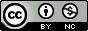 BODOVI           1Otvorite datoteku Arktički ocean.docx,te promijenite veličinu papira na A4 za cijeli dokument.            1Postavite gornju i donju marginu dokumentu na 3 cm.           2Poravnajte naslov po sredini (engl. center) i podcrtajte ga dvostrukom crtom roze boje.           1Označite cijeli tekst u datoteci Arktički ocean.docx i promijenite pismo u Times New Roman.           1Podebljajte naslov Arktički ocean.1U odlomku koji započinje riječima Arktički ocean… stvorite novi odlomak(engl. paragraph) koji započinje riječima S Atlantikom…2Postavite na kraju dokumenta desni tabulator na 14 cm te ga primjenite i napišite svoje ime i prezime. Promijenite pismo imena i prezimena u Monotype Corsiva.2U podnožje (engl. footer) umetnite datum i vrijeme i centrirajte ga po sredini.1Umetnite kao vodeni žig (engl. watermark) sliku Arktički.jpeg koja se nalazi u mapi Ispit Word Ime i prezime Razred.1Označite cijeli tekst u dokumentu i postavite razmak ispred i iza svih odlomaka na 6 točkica (pt).1Postavi vrstu pisma naslova na COMIC SANS MS.1Kopirajte oblikovanje naslova na rečenicu koja započinje riječima Na Arktik izlaze…1Obostrano poravnajte odlomak koji započinje riječima Arktički ocean…2Umetnite sliku mora (s interneta) ispod odlomka koji započinje riječima Pod Sjevernim… i na nju napišite tekst Ocean. Uredite tekst i sliku po želji (veličina slova, oblik, poravnanje, podebljanje, veličina i poravnjanje slike).1Uvucite odlomak Na Arktik izlaze… 2 cm od lijevog ruba i 1,5 cm od desnog ruba.1Napišite formulu za volumen kugle ispod odlomka Sjeverni geomagnetni pol…1Dokument Arktički ocean.docx pospremite u svoju mapu Ispit-Word na pod nazivom Arktik.docx.21